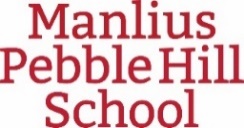 Lower School / Middle School / Upper School End of Year Academic Events for May – June 2022Contact Juhee LaHaye, Assistant to Division Heads, with any questions.The most up-to-date version will always be available on the MPH website and posted weekly in SnapShot.Last Revised 5/19/2022DateEventTimeVenueMay 2 - 6AP Exam Testing Week 1All DayOn Campus/Pebble Hill ChurchFriday, May 6Screening of 5th Grade Production for 5th Grade students and families5:30 p.m.TheaterMay 9 – 12AP Exam Testing Week 2All DayOn Campus/Pebble Hill ChurchFriday, May 13Last Day of Classes for Seniors (in good academic standing) Red & White Olympic Day for Grades 1 – 4 Final Senior SnackRed and White Olympic Day for Grades PK and KReverse Handshake Ceremony and Distribution of Caps and Gowns Red & White Olympic Day for Grades 5 – 89:00 – 11:00 a.m.9:10 – 9:20 a.m.11:00 – 11:45 a.m.11:30 a.m.12:15 – 2:30 p.m.On CampusUpper FieldOn CampusOn CampusOn CampusSaturday, May 14Prom7:00 – 11:00 p.m.Springside FarmFabius, NYMonday, May 16Employee In-Service DayNo school for studentsThursday, May 19Middle and Upper School Dance Repertory Concert7:00 p.m.TheaterThursday, May 19 – Friday, May 20Grade 8 Class TripAll DayCornell University Hoffman Challenge CourseFriday, May 20Awards Assembly for students in grades 9 - 1110:30 – 11:10 a.m.GymnasiumSaturday, May 21Middle and Upper School Dance Repertory Concert2:00 p.m. 7:00 p.m.TheaterTuesday, May 24Middle and Upper School Spring Choral and Instrumental Concert 7:00 p.m.GymnasiumThursday, May 26All-School Art Show6:00 – 7:30 p.m.On CampusMonday, May 30Memorial DaySchool ClosedTuesday, May 31 – Thursday, June 2Grade 12 Class TripAll DayNew York CityFriday, June 3Lower School Spring Concert (Grades 1 – 5 only)Last Day of Upper School Classes8:30 – 9:15 a.m.GymnasiumMonday, June 6Lower School Planetarium VisitUS Study Day (no US classes)All DayTheaterTuesday-ThursdayJune 7 – 9US Final ExamsWednesday, June 8Fifth Grade CelebrationEighth Grade Celebration5:30 p.m.7:00 p.m.Upper FieldUpper FieldThursday, June 9Fifth Grade FieldtripLast Day of Middle School ClassesLast day of After Hours Middle School PicnicAll Day10:00 – 2:00 p.m.Camp Talooli, Pennillville, NYOneida Shores County ParkFriday, June 10Last Day of Lower School Classes Last Day of BussingLast Day of Extended DayLower School Carnival DaySenior BrunchCommencement Rehearsal for Grade 12 studentsPreKindergarten CelebrationKindergarten CelebrationBaccalaureate (Grade 12 students and families only)All Day11:00 a.m.12:30 p.m.2:15 – 3:00 p.m.2:15 – 3:00 p.m.5:00 p.m.On CampusDining HallUpper FieldCELSteam ParkUpper Field and StreamingSunday, June 12Commencement 2:00 p.m.Upper Field and Streaming